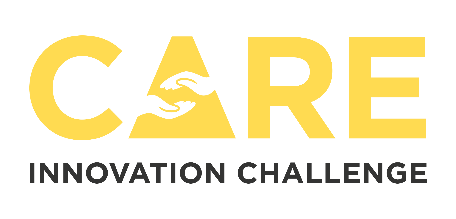 Care Innovation Challenge 2017/18 : Team Application FormTeam Name: Main team contact email address: University/Academic Institution:1. Please provide a short description of each team member, explaining what makes each of you the ideal person to be part of a team solving problems for the care sector e.g. keys skills, experiences and achievements (100 words max per person):Team Member 1:			Name:Team Member 2:			Name:Team Member 3:			Name: 2. Please explain why you will work well as a team (max 100 words):3. Are you all available to attend both days of the Care Innovation Challenge weekend on Saturday 17th and Sunday 18th of February 2018?YES    NO All team members will have to independently travel to Wimbledon for the event starting at 10:00 on Saturday 17th February 2018. To take part in the event all team members must be at the event on Sunday 18th 09:30-17:00, this will involve traveling back to Wimbledon on the Sunday morning or staying overnight (Air BnB costs £30-50 for a single/double in the region 1-2 miles around Wimbledon).  5. Do all team members accept the responsibility to arrange travel and/or accommodation to take part in the Care Innovation Challenge weekend? YES    NO 6. In the event you are successful and your team is one of the five teams awarded the first stage project prize (£500 project grant, £100 personal prize per team member) are all team members available for the final round and presentation of the Care Innovation Challenge on Saturday 17th of March in Wimbledon?YES    NO 7. Do all team members declare that all the above information is correct and true? (Please enter full team members names acting as signature)Team Member 1:								Date (dd/mm/yy) Team Member 2:Team Member 3: